Submit to: Property Distribution, OMES Capital Assets Management, 304 S. Miller Place, Oklahoma City, OK 73108;Telephone: 405-425-2700 or 800-789-6776; Fax: 405-425-2713.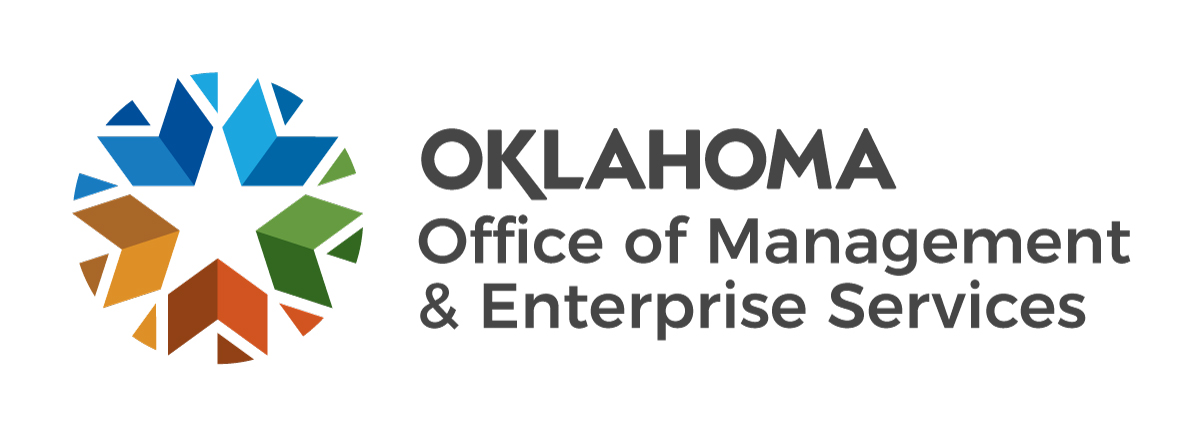 Wish List for Federal Property Donation Program to Receive Federal Surplus Property(41 CFR 101- 44.207)CONTACT INFORMATIONCONTACT INFORMATIONCONTACT INFORMATIONCONTACT INFORMATIONCONTACT INFORMATIONCONTACT INFORMATIONCONTACT INFORMATIONCONTACT INFORMATIONCONTACT INFORMATIONCONTACT INFORMATIONCONTACT INFORMATIONCONTACT INFORMATIONCONTACT INFORMATIONCONTACT INFORMATIONName of organizationName of organizationName of organizationName of organizationContact nameContact nameContact nameContact nameContact nameContact nameContact nameContact nameContact nameStreet addressStreet addressStreet addressStreet addressStreet addressStreet addressCityStateZIP codeP.O. Box number P.O. Box number CountyCountyCountyCountyFederal ID numberFederal ID numberFederal ID numberFederal ID numberFederal ID numberFederal ID numberPhone numberPhone numberFax numberFax numberFax numberFax numberEmailEmailEmailEmailEmailEmailDESCRIPTION OF PROPERTYDESCRIPTION OF PROPERTYDESCRIPTION OF PROPERTYDESCRIPTION OF PROPERTYDESCRIPTION OF PROPERTYDESCRIPTION OF PROPERTYDESCRIPTION OF PROPERTYDESCRIPTION OF PROPERTYDESCRIPTION OF PROPERTYDESCRIPTION OF PROPERTYDESCRIPTION OF PROPERTYDESCRIPTION OF PROPERTYDESCRIPTION OF PROPERTYDESCRIPTION OF PROPERTY1.2.3.4.5.6.7.8.9.10.11.12.13.14.15.16.17.18.19.20.